Слайд 1                                                       Слайд 2 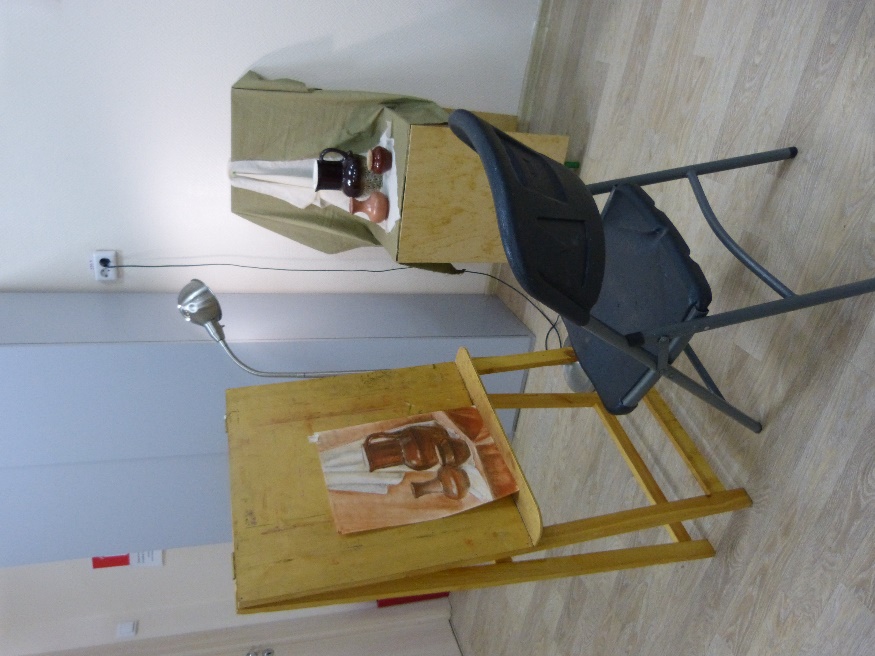 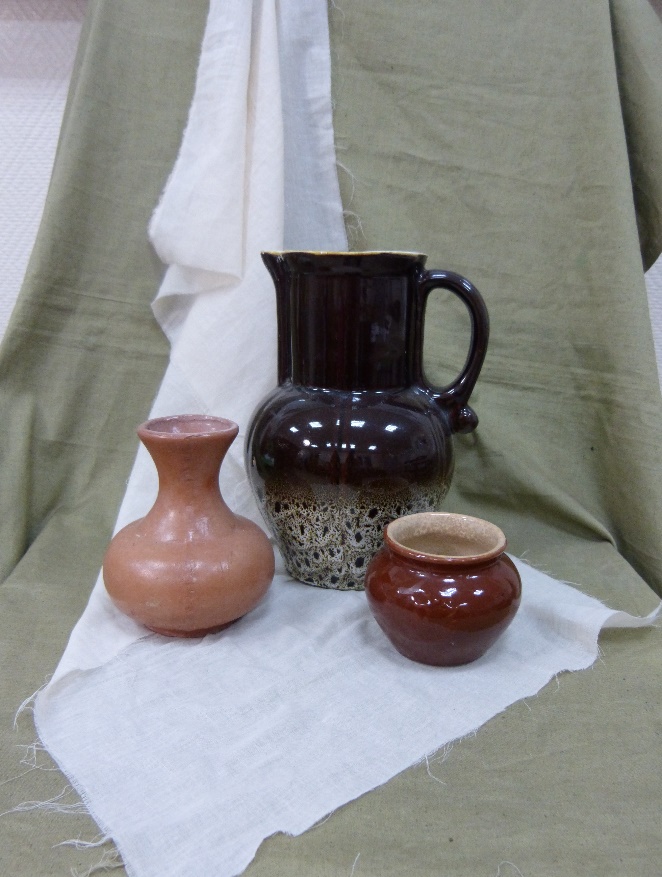 Слайд 3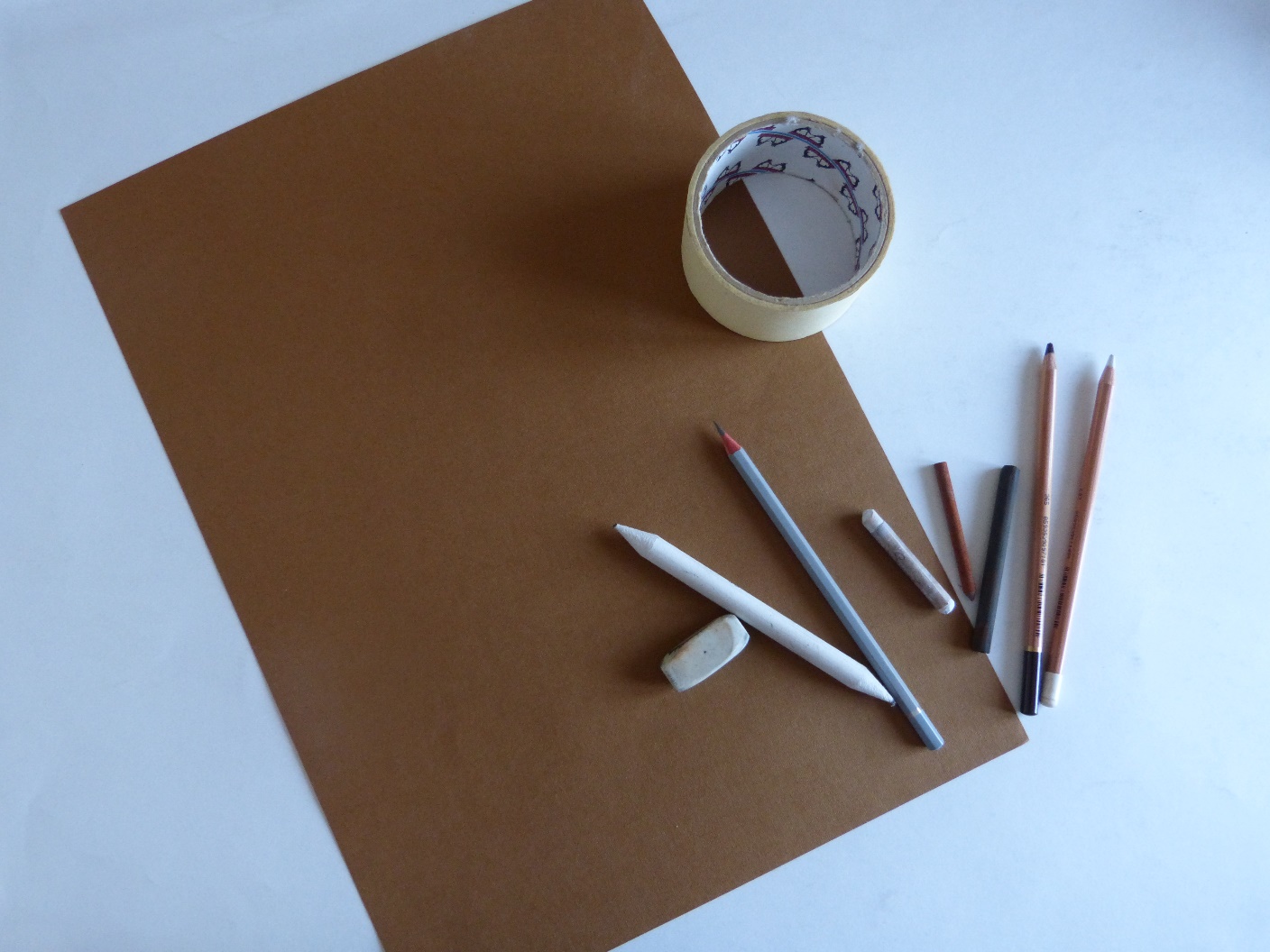 Слайд 4                                                     Слайд 5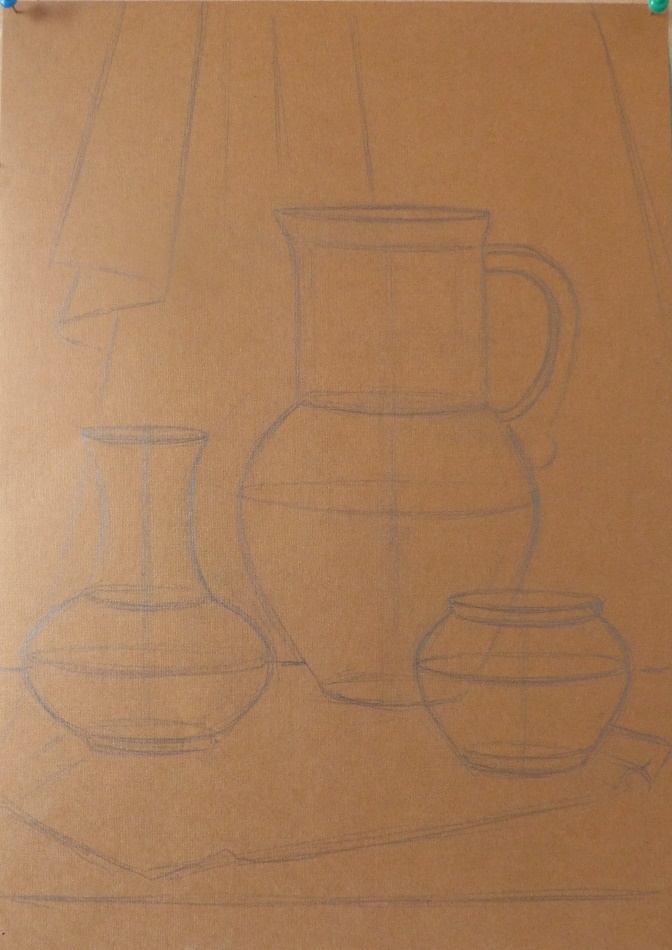 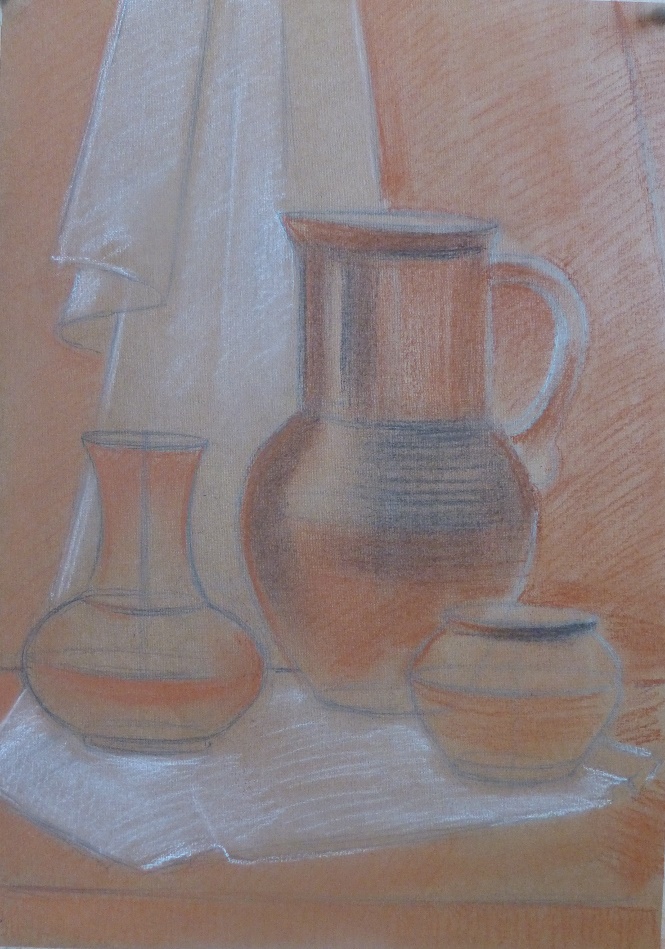 Слайд 6                                                       Слайд 7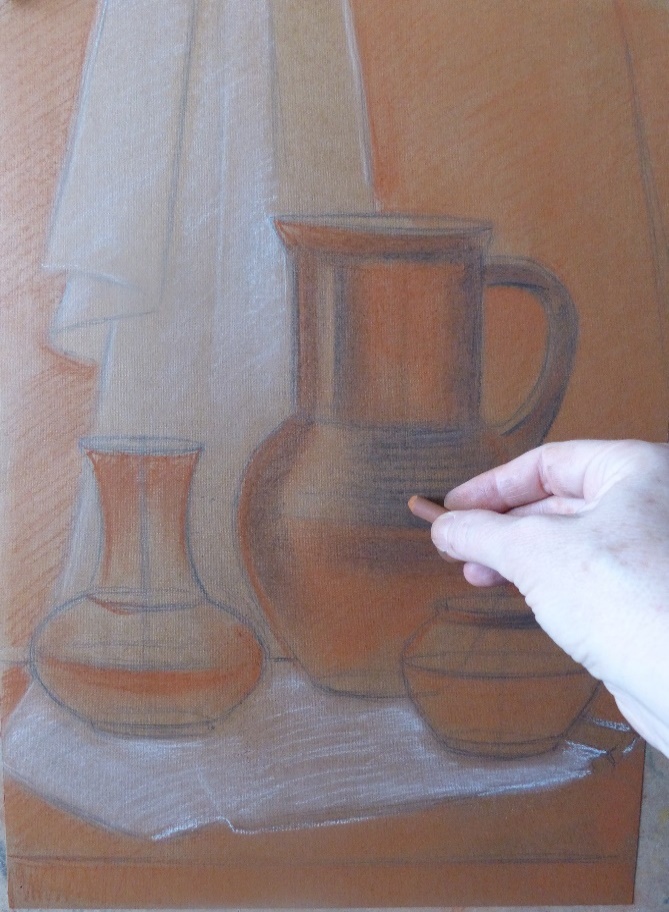 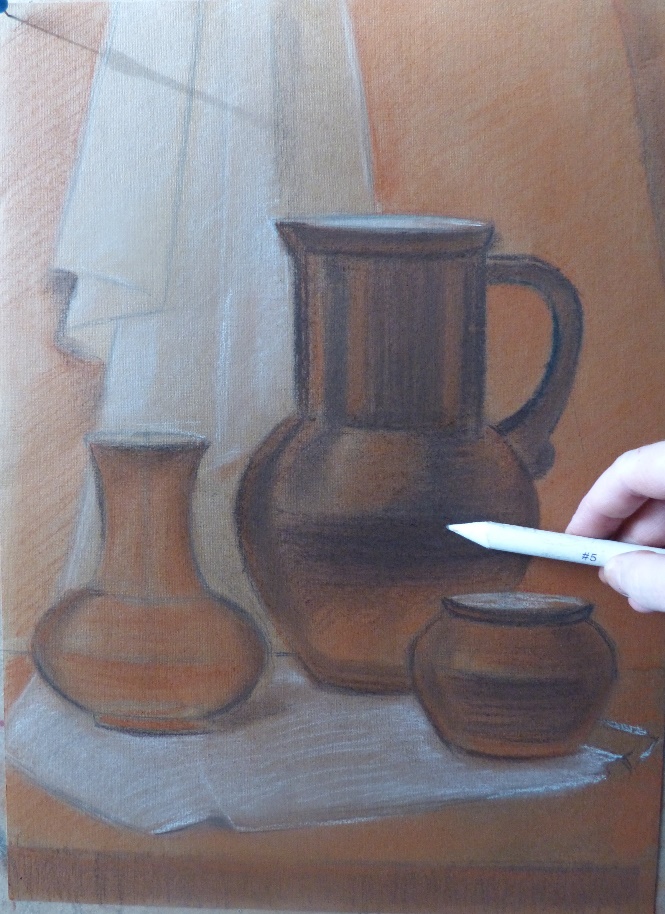 Слайд 8                                                      Слайд 9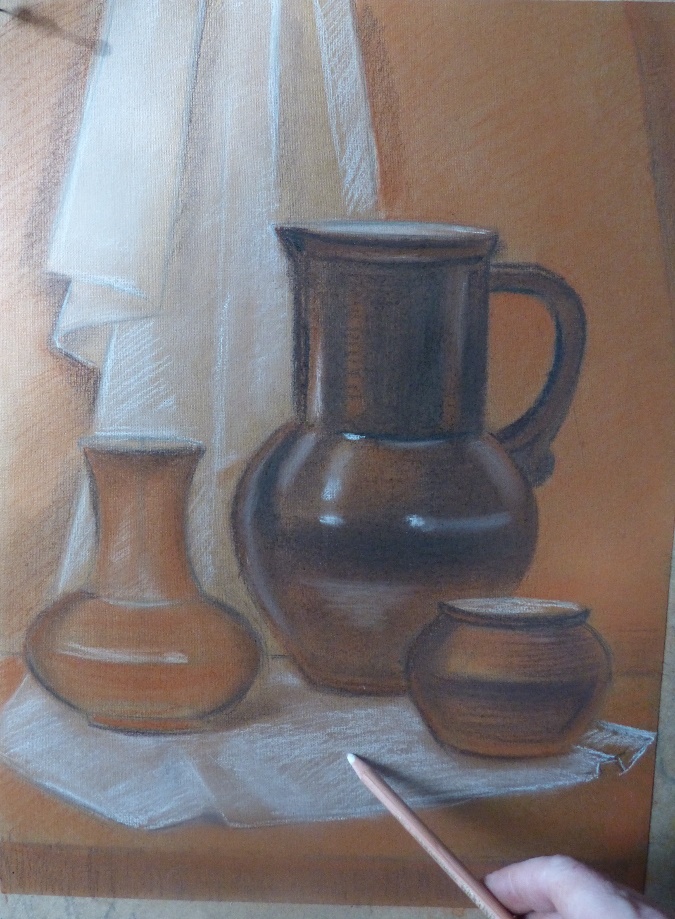 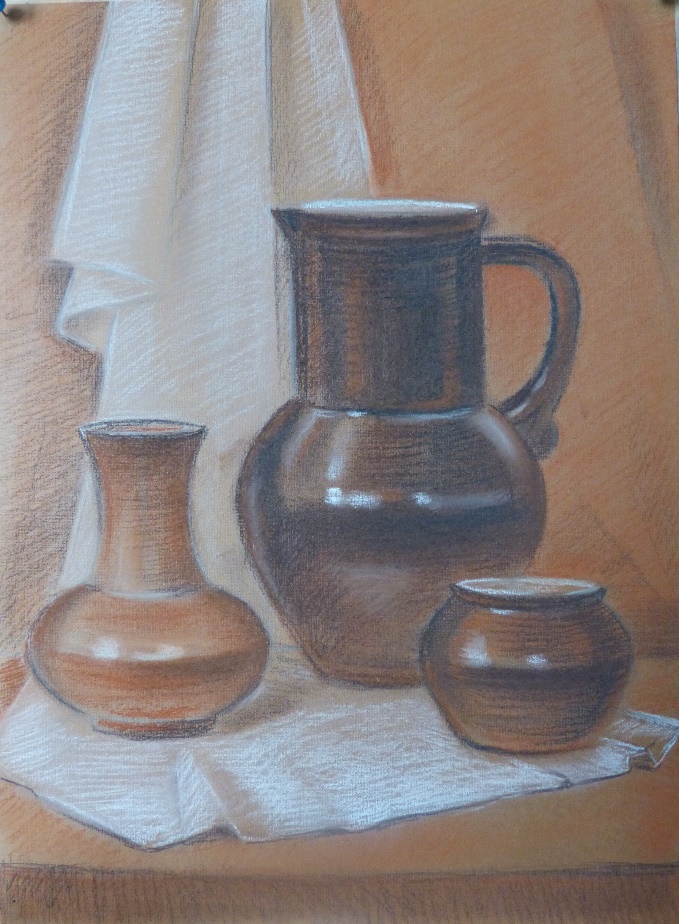 Слайд 10                                                    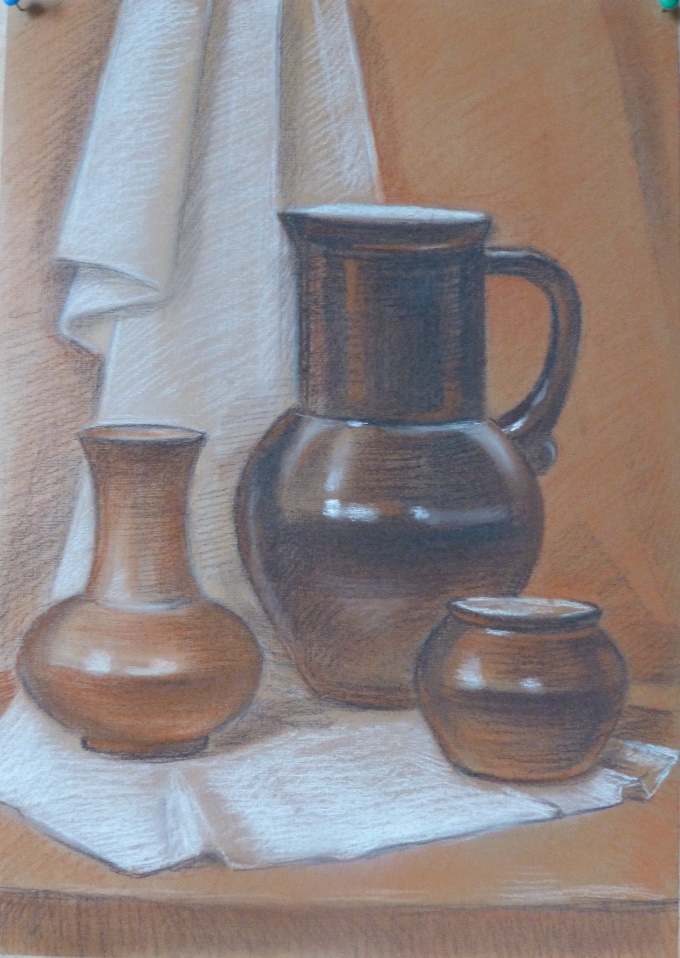 Работы обучающихся, выполненные на мастер-классеСлайд 11                                                        Слайд 12                                                             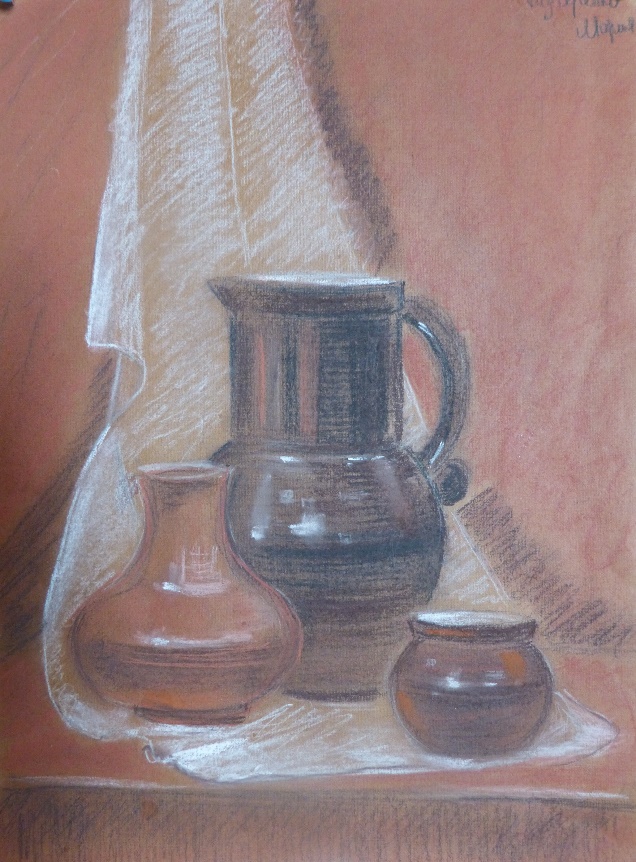 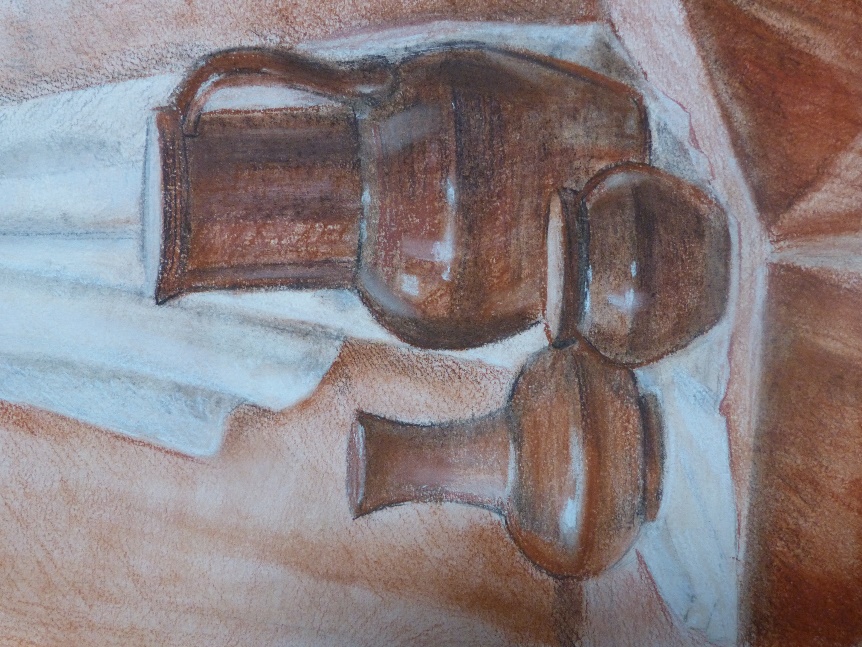 Слайд 13                                                       Слайд 14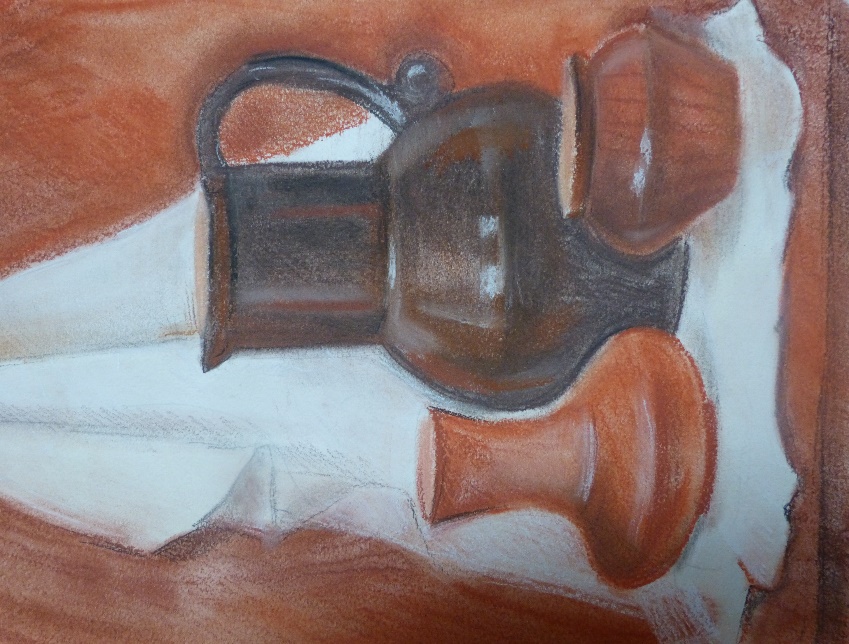 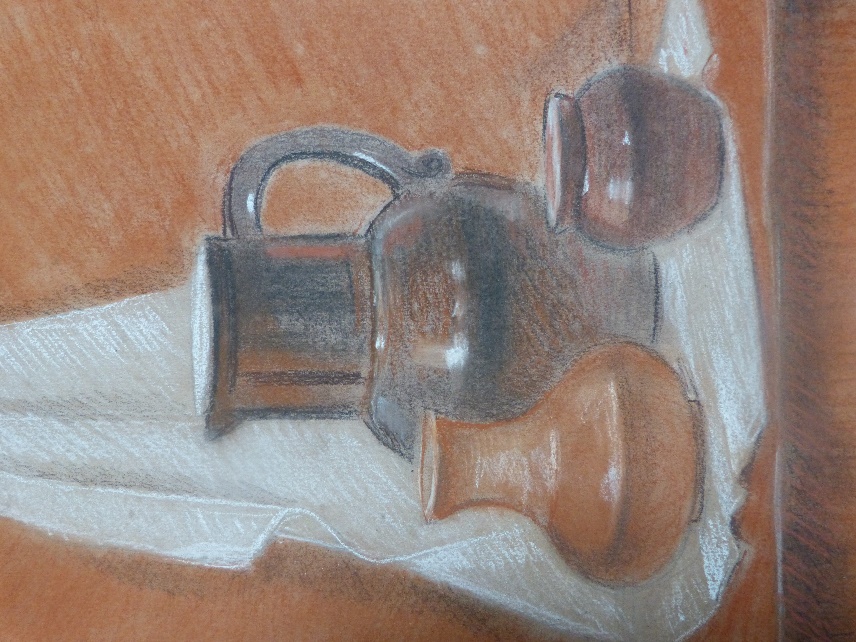 Демонстрационные работы  Албрехт Дюрер                                                                                                                  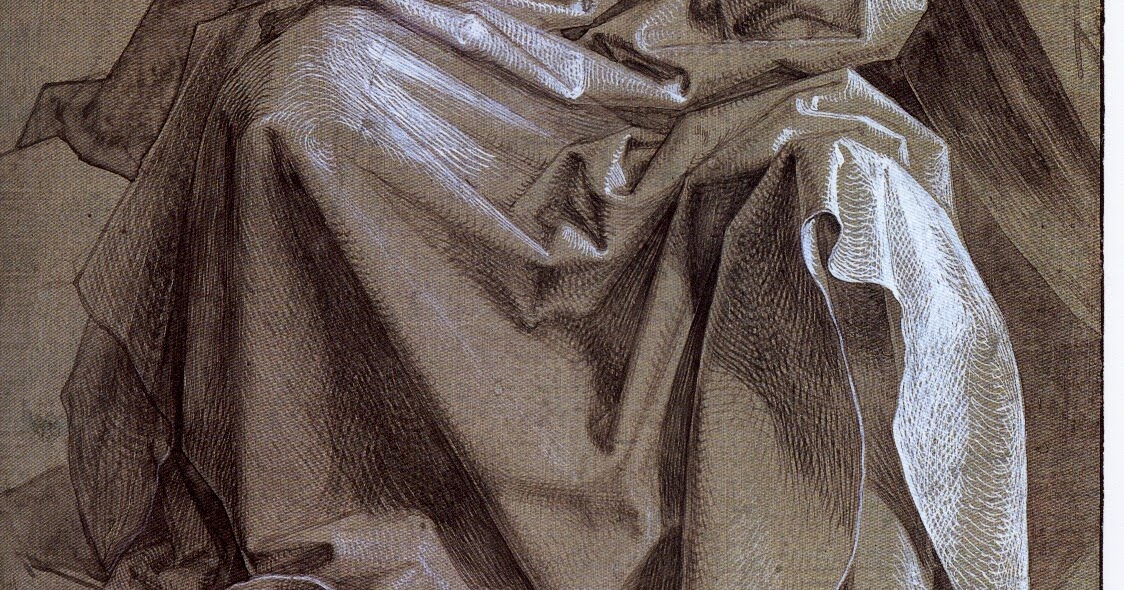 Микеланджело Буонарроти (наброски)       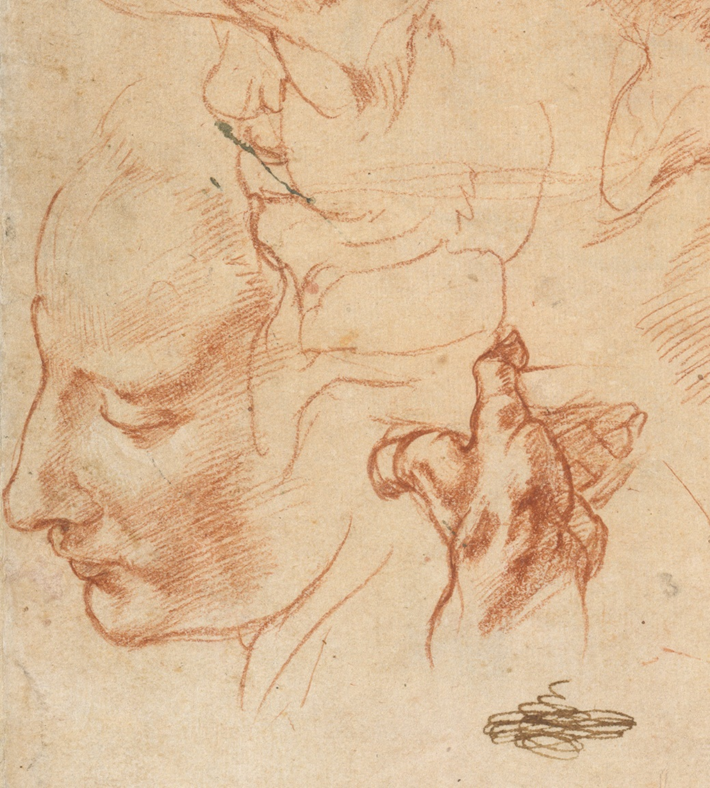 Леонардо да Винчи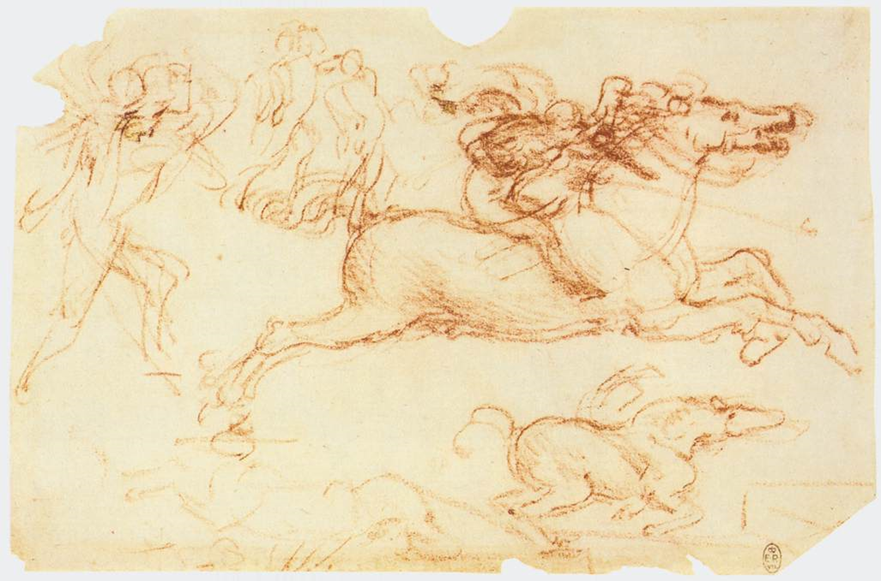 Питер Пауль Рубенс «Этюд оседланной лошади»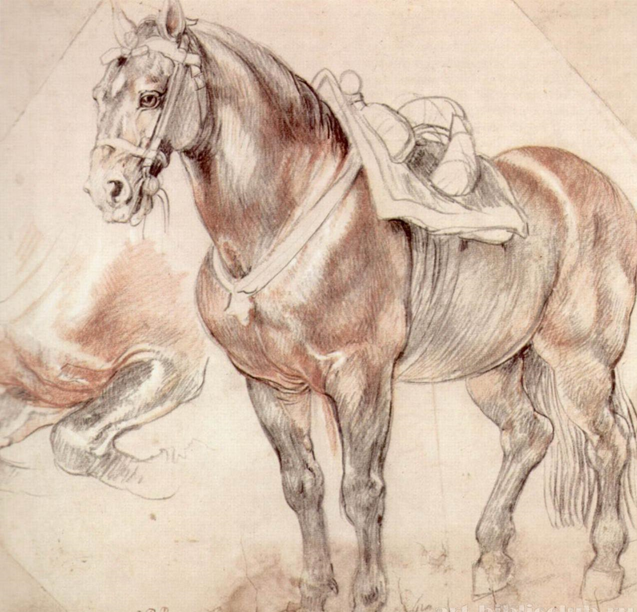 Работы молодых художников                                                                               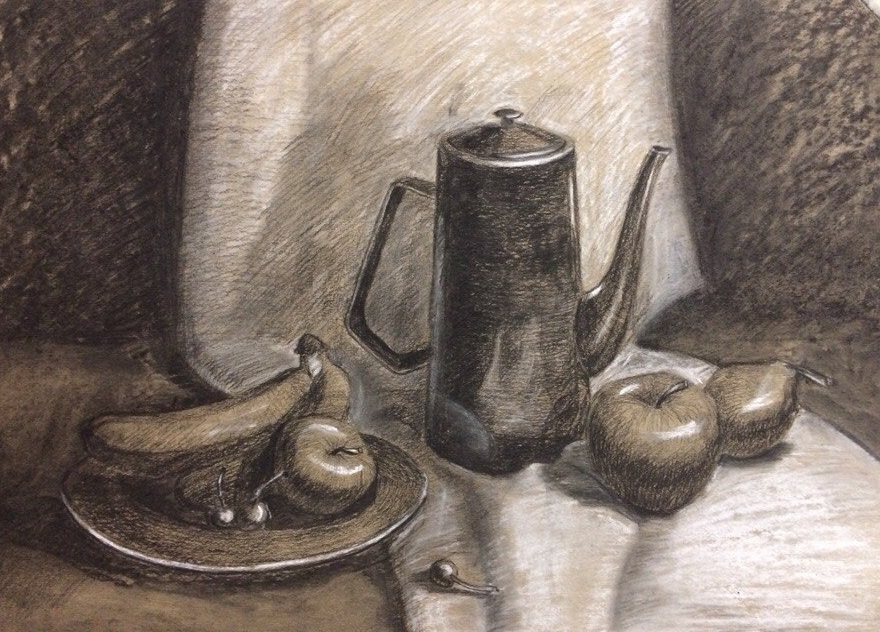 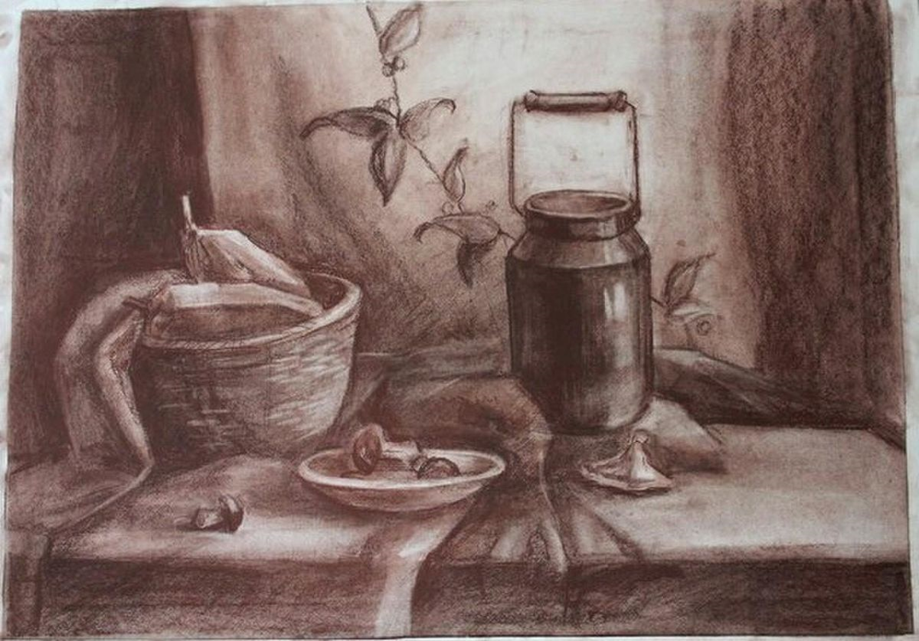 